NIDHEESH 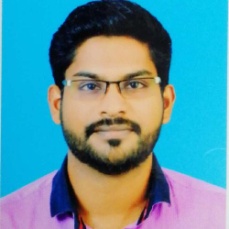 Karama, DubaiNidheesh-393247@2freemail.com 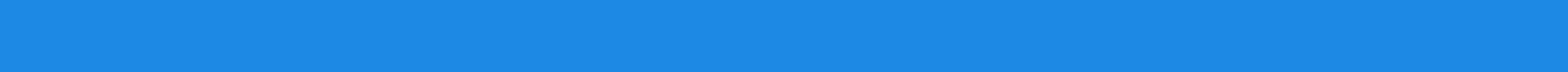 ObjectiveTo utilize and enhance my engineering skills towards a challenging career in manufacturing technology and development functions that will provide opportunities for improving my level of competency and reliability.To reach a position in my career where from I can dispose my capabilities to the fullest benefit of the organization and society.ExperienceDubai - UAE TEAM LEAD - ENGINEERING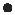 July 2017 - PresentEstablished in Dubai, United Arab Emirates, in 1984, and is an ISO 9001-2008 certified pioneer and market leader in the manufacture of rigid plastic packaging products, moulds, thermoforming trays and aluminium extrusion dies. Precision is jointly owned by three of the most trusted corporations in UAE Responsibilities held and knowledge gained:Blow molds:Manufacturing,repairing and overhauling.Familiar with mold trial and the troubleshooting process.The main customers are Alrawabi,Mondelez,Murmum,J&J,Dabur etc.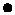 PET molds: Manufacturing,repairing and overhauling.Familiar with troubleshooting process.Have experience with molds 100ml to 2L.The main customers are Almarai,Al Ain diary,Alrawabi,Dabur etc.Injection molds:Manufacturing,repairing and overhauling process.Attended in mold trials,trouble shooting and brainstorming sessions.Much familiar with the mold defects and the rectification process.Experienced with cube technology molds and machines.The main products handled-Shampoo caps for head and shoulders,Pantene and Henkel,Jewel box for galaxy,Container-bottom lid-toplid for VHC-Dabur,Pure cap,HSL cap,Dettol cap,PET and Twist caps,fairy cap,spatula mold for applying cream,1L,4L,10L containers and lids for multipurpose usesExperience with ‘on process closure mechanism’ for caps.Have dealed with stack molds with lesser cycle time.Thermoforming:Involved in tool servicing,modification and development stages.Mainly deals with the production of Polystyrine cups,lids and trays for multiple uses.Also includes packaging of juices,diary products,eggs and bakery items.Documentation side:Job Planning process and job allotment against the blue print of drawing.Preparation of process flow chart.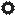 Preparation of Preventive maintenance schedule.ISO documents updation and Daily job monitoring.Receiving and closing the job request procedures.INDIA SENIOR SUPERVISOR - TOOL ROOMAug 2009 - June 2017Delphi,an automotive company, employs leading edge manufacturing technologies and a comprehensive range of design services to produce high performance, cost-effective connection systems available either off-the-shelf or custom designed. We design, manufacture, assemble, validate, and deliver electrical/electronic connection products to meet customers' stringent manufacturing and performance requirements.Delphi deals with Data connectivity systems,Powertrain systems,Safety restraint systems,driver interface,hybrid and electric vehicle products,infotainment and sensors etc.Responsibilities held and knowledge gained:Involved in toolroom activities to support the production dept without any failure of molds.Managed the team with 12members.Involved in FOT,stress run,troubleshooting and brainstorming sessions.Planning,Scheduling and servicing of the molds as a part of periodic preventive maintenance.Experienced through hot runner and cold runner connector injection molds,stitching tools,forming and punching toolsISO documentation according to IATF -16949 standardMain projects handled:Bosch 56/112 way pin header and EPS cover connectorK2-Nissan automotive connectorsPorsche front and rear cable connectorKIML engine side,RH and LH connector assemblyFoxconn India Private Limited,Chennai - INDIAMOULD MAKERAug 2007 - Jul 2009Foxconn Technology Group is the most dependable partner for joint-design, joint- development, manufacturing, assembly and after-sales services to global Computer, Communication and Consumer-electronics ("3C") leaders.Aided by its legendary green manufacturing execution, uncompromising customer devotion and its award-winningproprietary business model, eCMMS, Foxconn has been the most trusted name in contract manufacturing services (including CEM, EMS, ODM and CMMS) in the world.Forbes Gokak Limited ,Chennai-INDIAINDUSTRIAL TRAINEEJuly 2006 - June 2007Forbes Gokak Ltd,a FORBES group concern, are the manufacturers of vaccumcleaner,water purifier etc.Also involved in manufacturing and maintenance of press tools,moulds,jigs and fixtures etc .Main customers are MICO BOSCH,RANE India,TRW etc.SkillsSupervisory experienceLean manufacturing processInventory managementMRO skillsHealth and safety awarenessAdept in precision and measuring equipmentsKnowledge in Laser welding technologyMachine tool operationsEducationTraining AttendedIATF-16949 Internal auditor training.Under gone 2months in-plant training in NTTF Industries Ltd. Bangalore.One year industrial training from Forbes Gokak Ltd,Chennai.Leadership training.EOT Crane SOP training.EMS Internal Auditor training ( ISO 14001:2004 ).Personal DetailsIndian Institution of Industrial Engineering, Mumbai2012-2016Bachelor of Industrial EngineeringNettur Technical Training Foundation, Tellicherry2003-2006Diploma in Tool and die makingDate of Birth:10/08/1985Marital Status:MarriedNationality:IndianVisa Status:Employment visa